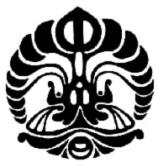 LAPORAN HIBAH PROGRAM PENGABDIANDAN PEMBERDAYAAN MASYARAKATPemberdayaan Masyarakat dalam Pemantau Jentik di Desa Sukmajaya kec. Sukajaya RW 11 Kota Depok dengan menggunakan sistem terintegrasi online report (Bank jentik)PENGGUSUL :Prof. Dr. Dra. Dewi Susanna MSBudi Hartono S.Si. MKM Daniah, SSiT, MKMFAKULTAS KESEHATAN MASYARAKATUNIVERSITAS INDONESIATAHUN 2022HALAMAN PENGESAHANHIBAH PROGRAM PENGABDIAN DAN PEMBERDAYAAN MASYARAKATDekanFakultas/DirekturTandatanganNamaJelas, NIDNRINGKASAN PENDAHULUANAnalisisSituasiSetiap tahunnya terdapat 500-100 juta infeksi virus dengue dimana 250,000-500,000 adalah kasus demam berdarah dan dari kasus demam berdarah terdapat 24.000 kasus kematian. Penyakit Demam Berdarah Dengue (DBD) masih manjadi isu utama kesehatan masyarakat dunia, karena selama 3 dekade ini telah terjadi peningkatan yang signifikan jumlah kasus DBD. Terdapat lebih dari 100 negara tropis dan subtropis di dunia yang pernah terinfeksi virus dengue dan juga menjadi daerah endemis dari penyakit demam berdarah dengue ini, di wilayah Asia Tenggara juga terdapat lebih dari 50% penduduk yang terancam oleh infeksi virus dengue (WHO, 2016).DBD di Indonesia juga masih menjadi masalah yang harus dipriotaskan dalam pencegahannya. Hampir seluruh wilayah Indonesia mempunyai risiko untuk terjangkit virus dengue karena factor letak, kondisi geografis dan perubahan iklim. Dua belas dari 34 provinsi di Indonesia merupakan wilayah endemis DBD, dengan case fatality rate sebesar 0,97% pada tahun 2015. Periode tahun 1968-2015 telah terjadi peningkatan jumlah DBD yaitu dari 58 kasus menjadi 126.675 kasus. Banyak factor yang menyebabkan peningkatan dan penyebaran kasus DBD antara lain mobilitas penduduk yang tinggi, perkembangan wilayah perkotaan, perubahan iklim, kepadatan penduduk dan faktor epidemiologi lainnya. Incidence rate DBD tertinggi di Indonesia pada tahun 2015 berdasarkan provinsi ditempati oleh provinsi Bali, Kalimantan Timur dan Kalimantan Tenggara (Kemenkes, 2016).Pada akhir 2018, Kementerian Kesehatan RI menghibau kembali supaya warga meningkatkan waspada terhadap kasus DBD. Peningkatan kasus terjadi di Kabupaten Kuala Kapuas Provinsi Kalimantan Tengah, Kabupaten Manggarai Barat Provinsi NTT, Sulawesi Utara, dan daerah lainnya. Berdasarkan data Direktorat Jenderal Pencegahan dan Pengendalian Penyakit, Kemenkes RI menyebutkan distribusi penyakit suspek DBD sejak awal Januari 2018 hingga awal Januari 2019 tertinggi ada di Jawa Timur (700 orang), Jawa Tengah (512 orang) dan Jawa Barat (401 orang). Di awal tahun 2019 sendiri, meurut laporan Dinas Kesehatan Provinsi Jawa Barat, tercatat sebanyak 2.477 kasus DBD yang tersebar merata di seluruh kabupaten/kota, dan kasus tertinggi terjadi di Kota Depok, Kabupaten Bandung Barat dan Kabupaten Bandung (Kemenkes, 2019 dan Dinkes Jawa Barat, 2019).Sementara itu, tahun ini kota depok sudah mengeluarkan pengumuman bahwa Depok berstatus siaga karena terdapat 504 pasient yang di rawat akibat DBD (Tempo, 2019). Penyebaran penyakit DBD di Kota Depok ini sangatlah merata di setiap kecamatan, mulai dari kecamatan Pancoran Mas, Beji, Tapos namun kasus penyakit DBD yang paling sering ditemukan berada di kecamatan Sukmajaya. Kecamatan Sukmajaya berada di wilayah timur Kota Depok dengan luas wilayah 18 km2. Desa Sukmajaya Kecamatan Sukmajaya berbatasan langsung dengan kecamatan Cimanggis yang berada disebelah utara, kecamatan Cilodong disebelah selatan, kecamatan Pancoran Mas disebelah barat dan kecamatan Tapos disebelah timur. Berbagai program telah dicanangkan oleh pemerintah termasuk program pemberantasan sarang nyamuk. Program ini cukup efektif karena juga meningkatkan pengetahuan dan kewaspadaan warga akan DBD. Program pemberantas sarang nyamuk bermula dengan melatih kader-kader Ibu posyandu, salah satu kelemahan melatih ibu kader posyandu adalah tinggi nya aktifitas ibu baik di rumah ataupun di luar rumah, sehingga program berisiko putus ditengah jalan. Untuk melengkapi kekurangan ini, maka diadakanlah pelatihan pada  kader yang lebih muda yaitu  anak usia sekolah. Anak sekolah dinilai lebih antusias, fokus dan tertarik mengikuti program-program selain belajar mengajar sehingga ada harapan program pemberantasan sarang nyamuk melalui kader berhasil dan sesuai target. Profil MitraSukmajaya adalah salah satu kelurahan yang terletak di kecamatan  Sukmajaya Kota Depok, Kelurahan sukmajaya di  Rw 11 jumlah RT, jumlah penduduk di kelurahan sukmajaya 31,404Alasan Pemilihan lokasiBeberapa alasan melakukan pengabdian kepada masayarakat di wilayah Depok Desa Sukmajaya RW 11Kota Depok sudah mempunyai program sendiri dalam meningkatkan kewaspadaan terhadap kasus DBD, tetapi kasus DBD masih terjadi setiap tahunnya.Letak wilayah yanga tidak terlalu jauh dari Universitas Indonesia, masih satu wilayahPermasalahan MitraKenyataannya, kota Depok sudah mempunyai program sendiri dalam meningkatkan kewaspadaan terhadap kasus DBD, tetapi kasus DBD masih terjadi setiap tahunnya. Salah satu kekurangan terhadap program yang dikembangkan adalah belum pernah ada pelatihan dan evaluasi terhadap kinerja kader jumantik peduli Demam Berdarah Dengue (DBD) yang pernah dilatih.Program-program kader jumantik banyak dilakukan tetapi tidak banyak program yang dievaluasi dan berkelanjutan serta tersistem dengan baik, sehingga tidak dapat memberikan gambaran terkini mengenai sarang nyamuk yang ada, padahal dengan mengetahui posisi dan jumlah sarang nyamuk, kita bisa memprediksikan daerah mana yang harus diprioritaskan dalam penanganan DBD. Harapan dari kegiatan pengabdian ini adalah pemberdayaan Masyarakat sebagai kader jumantik peduli DBD tidak hanya  kader jumantik yang melakukan pemantuan sentik tatpi lebih evektif adalah semua warga dilibatkan dalam pemantauan jentik sehingga kesadaran masyarakat tumbuh dan secara bersama-sama dengan semua pihak akan melakukan upaya preventif terhadap Kejadian DBD dengan cara menjaga kesehatan linkungan dimulai dari keluarga, tetangga dan masyarakat. SOLUSI DAN TARGETKeterlibata warga atau masyarakat sebagai Jumantik, salah satu program yang masih jarang dilakukan, memang bukan hal yang baru di Indonesia namun evaluasi dan keberlanjutan terhadap program jumantik merupakan program yang jarang dilakukan. Program yang dikembangkan adalah penyuluhan, pelatihan mengenai PSN (Pemberantasan Sarang Nyamuk), serta mengajak semua waga untuk menjadi Kader Jumantik. Kegiatan ini dilakukan untuk menurunkan Kasus DBD di Desa Sukmajaya RW 11 kecamatan Sukmajaya Kota Depok yang berfokus pada pendidikan kesehatan, sehingga semua warga bisa memantau jentik di rumah masing-masing. Program ini sangat membantu menurunkan angka kejadian DBD di desa sukmajaya.Kegiatan yang pertama yaitu dengan memberikan pengetahuan terhadap Wargayang  mewakili RW 11. Pemilihan warga bisa melalui penunjukan secara langsung oleh ketua RW  metode yang digunakan dapat berupa pembagian link aplikasi dengan sebutan APSURTIK (Aplikasi Survey Jentik).  Warga yang mengikuti akan diberikan tanda pengenalberupa rompi atau kaos Jentikdan Map khusus yang berisi perlengkapan alat pemantau jentik. Pengetahuan yang diberikan mengenai pencegahan munculnya jentik dengan menerapkan 3M plus. Pengetahuan yang diberikan kepada warga dilakukan untuk memantau jentik di lingkungan rumah. Dalam mendukung pemantauan jentik, para warga diberikan PSN kit yang terdiri dari senter, filter, kantong plastik bening, stiker PSN kit, materi pelatihan. Penyuluhan juga akan dilakukan dengan menyampaikan materi dengan media video mengenai DBD. Uraian materi penyuluhan seperti penyebab penyakit DBD, ciri-ciri nyamuk Aedes Aegypti, siklus hidup nyamuk Aedes Aegypti, perkembangbiakan nyamuk Aedes Aegypti, ciri-ciri penyakit DBD, dan cara yang dapat dilakukan untuk mencegah penyakit DBD.Kegiatan kedua adalah pengisian lembar PSN (Pemberantasan Sarang Nyamuk). Kegiatan ini adalah membagikan lembar PSN kepada warga juru pemantau jentik untuk melakukan pengisian ketika melakukan pemeriksaan jentik di lingkungan rumah. Pada lembar PSN berisi tanggal pengamatan dan jenis/tempat penampungan air. Tanggal pengamatan diisi sesuai dengan waktu saat melakukan pengamatan. Pada bagian jenis/tempat penampungan air terdapat masing-masing 2 baris. Pada lembar berisi beberapa jenis/tempat penampungan air yang dicantumkan, jika ditemukan tempat penampungan air pada lokasi pengamatan, maka baris pertama diberi tanda “√”. Sedangkan bila tidak ditemukan tempat penampungan air yang disebutkan, Kader Jumantik menuliskan tanda “X”. baris kedua menyatakan ada tidaknya jentik. Bila terdapat jentik, di tulis “pos” yang artinya positif, sedangkan bila tidak terdapat jentik di tulis “0” (nol).Kegiatan ketiga adalahwarga juru pemantau jentik akan melakukan tugasnya sebagai Kader Jumantik dengan memeriksa tempat-tempat perindukan jentik seperti toilet, genangan air, barang yang sudah tidak terpakai di rumah wargaRW 11 Desa Sukmajaya. Warga Juru pemantau jentik juga diberi senter untuk melihat keberadaan jentik dan membawa lembar PSN. Kegiatan ke empat adalah memasukkan informasi dari lembar PSN ke system online yang sudah didesain oleh tim pengabdi. Sistem online ini dapat diakses di hanphone/komputer dan langsung terhubung dengan system yang disebut Bank Jentik. Bank jentik merupakan system penyimpanan data/informasi tentang jumlah jentik yang didapat Warga Pemantau Jentik setiap harinya, dan dilaporkan setiap 2 kali dalam satu bulan. Memasukkan data dari lembar PSN jentik dilakukan oleh RW dan Kader yang menjadi pendamping dari Warga yang menjadi juru jentik.Dalam pemberian penyuluhan mengenai Kasus DBD diharapkan warga mampu mengetahui penyebab penyakit DBD, ciri-ciri nyamuk Aedes Aegypti, siklus hidup nyamuk Aedes Aegypti, perkembangbiakan nyamuk Aedes Aegypti, ciri-ciri penyakit DBD, dan cara yang dapat dilakukan untuk mencegah penyakit DBD dengan membandingkan hasilkan pretest dan post-test. Dalam pelaksanaan pelatihan PSN, warga pemantuan jentik diharapkan mampu mengetahui tempat - tempat yang mungkin menjadi tempat perindukan jentik dan mampu memberikan edukasi kepada keluarga atapun teman sebaya untuk melakukan 3M plus. Untuk melihat keberhasilan program ini bisa melalui ketepatan dalam pengisian lembar PSN yang dilakukan oleh warga juru jentik.  GAMBARAN IPTEKSPada Tahun 2018 sampai tahun 2020 pemantauan jentik sudah pernah di lakukan penelitian   oleh Ketua Pengusul Pengabdian Kepada Masyarakat di wilayah Banda Aceh sasaranya adalah Kader dan sisawa SD, penelitian dilakukan di 3 SD wilayah Banda Aceh yaitu SDN 17 Gampong Peulanggahan, SDN 6 Gampong Keudah, SDN 70 Gampong Jawa. Kemudian hasil penelitian masih banyak angka kejadian DBD dan kemudian dibetuk Siswa Juru Jumantik untuk membantu menurunkan angka kejadian DBD di tahun pertama, kemudian ditahun kedua memberika pelatihan terkait pengetahuan, pemeriksaan jentik, dilakukan pre dan post, kemudia adanya peningkatan pengetahuan terhadap pemantauan jentik, sehingga ditahun ke 3 dibuatkan aplikasi berbasis android untuk pemantuan jentik,  Sehingga Kader dan siswa lebih mudah melaporkan ke petugas Puskesmas. Untuk itu Aplikasi pemantuan jentik akan diaplikasikan di RW 11 Desa Sukmajaya. Program Ipteks bagi Masyarkat atau warga yang dijalankan dapat menstimulasi kreativitas dan inovasi terdapat pada tahapan kegiatan yang dapat diuji coba untuk diaplikasikan atau replikasikan pada wilayah Depok yang lebih luas. Kegiatan yang dijalankan dapat mendorong adanya peningkatan capacity building berupa meningkatnya peran serta sismatik yang menjamin sustainability pelaksanaan pemberantasan DBD di Kota Depok.Kegiatan pengabmas ini menggunakan Aplikasi pemantauan jentik untuk mempermudah para warga dalam memantau jentikdandi rumah dan lingkungannya, mempermudah juga dalam memberikan pelaporan kepada petugas kesehatan.selain melakukan pelatihan pemantuan jentik dengan menggunakan Aplikasi, maka akan dilakukan pemberian pengetahuan berupa memberikan penyuluhan kepada warga RW 11 Desa Sukmajaya kota Depok. METODE PELAKSANAANTahapan PelaksanaanMemberikan Pengetahuan tentang DBD, pengendalian vector DBD dan pemberantasan jentik nyamuk DBD dengan memebrikan penyuluhanPemberdayaan Warga dalam memantauan jentik nyamuk SDBDMensosialisasikan Aplikasi Bank Jentik atau pemantuan jentik yang memuat informasi persebaran jentik Di Desa Sukmajaya kusunya RW 11 yang di dapat dari lembar PSN .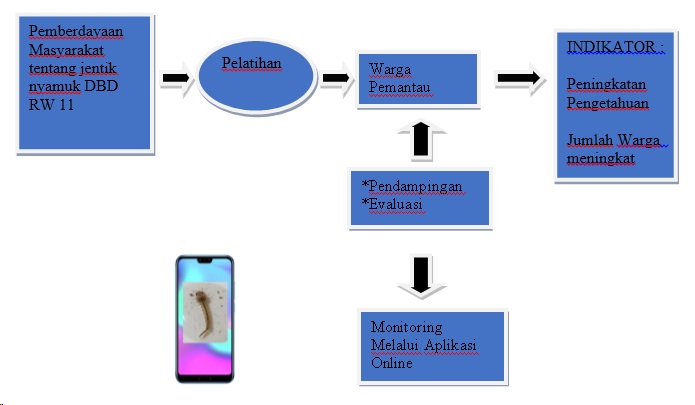 Gambar 1. Diagram Proses Pemberdayaan wargaDiagram ProsesInput :	Program akan dijalankan bekerjasama dengan mitra yaitu RW 11 Desa  Sukmajaya Depok. Keterlibatan masyarakat pada kegiatan Peningkatan Peran Serta Warga dalam pemantau jentik untuk Penurunan Kasus DBD diDesa Sukmajaya Kecamatan Sukmajaya Kota Depok menjadi jumantik di RW nya dalam pencegahan DBD dan untuk keberhasilan kegiatan dan keberlanjutan program melalui pengawasan dari pihak Puskesmas dan Dinas Kesehatan Kota Depok. Jumlah warga yang terlibat dalam pemantuan jentik adalah 30 orang, wewakili semua RT yang ada di RW 11.Proses :Program pengabdian masyarakat yang akan dilaksanakan adalah:Melakukan koordinasi dengan Puskesmas Sukmajaya , Kepala Desa, melakukan koordinasi dengan Pak RW untuk memilih warga yang akan mewakilisaming-masing RT ikut menjadi Juru JentikMelatih Warga pada poin 2 untuk menjadi motivator dan trainer bagi warga lainnya di RW 11.Melakukan pemantauan jentik bersama-sama dengan Kader puskesma dan warganya.Warga Juru jentik menuliskan laporan hasil temuannya di lembar PSNPelatihan entry data lembar PSN ke aplikasi Bank jentikMelakukan pelatihan input data dari lembar PSN ke aplikasi Bank Jentik oleh guruMelakukan monitoring melalui aplikasi Bank Jentik yang dilakukan setiap 2 kali dalam 1 bulanSupervisi, pendampingan dan monitoringEvaluasi dan PelaporanOutput :Pengetahuan tentang DBD, pengendalian vektor dan pencegahan terhadap DBDPeningkatan jumlah warga pemantau jentik dalam kegiatan pemberantasan nyamuk DBD di RW 11 Desa Sukmajaya Depok Stakeholder mempunyai komitmen bersama dalam penanggulangan DBD di Kota Depok lebih intensifKasus atau insiden DBD menurun terutama di Desa sukmajaya khususnya RW 11 Kota DepokAdanya system pelaporan keberadaan jentik yang terorganisir, mudah dan cepatOutcome: Meningkatnya indikator Angka Bebas Jentik (ABJ) di Desa Sukmajaya.RW 11Menurunnya angka kejadian DBD di Desa Sukamjaya Kota Depok, khususnya di RW 11 Diharapkan adanya peningkatan peran serta Juru jentik terbentuknya kader  jumantik peduli DBD yang baru.Evaluasi pelaksanaan kegiatan dan strategi keberlanjutannyaDengan terlibatnya mitra dari Dinas Kesehatan Kota Depok melalui Puskesmas Kecamatan Sukmajaya, ada jaminan untuk keberlanjutan program karena salah satu target kegiatan adalah terbangunnya komitmen stakeholder untuk mendukung keberhasilan kegiatan dan keberlanjutan program.JADWAL PELAKSANAAN DAN LOKASI KEGIATANLUARAN KEGIATANLuaran kegiatan berupa :Berita OnlinePembuatan Aplikasi survey jentik dengan link http://apsurtik.gtc27.com/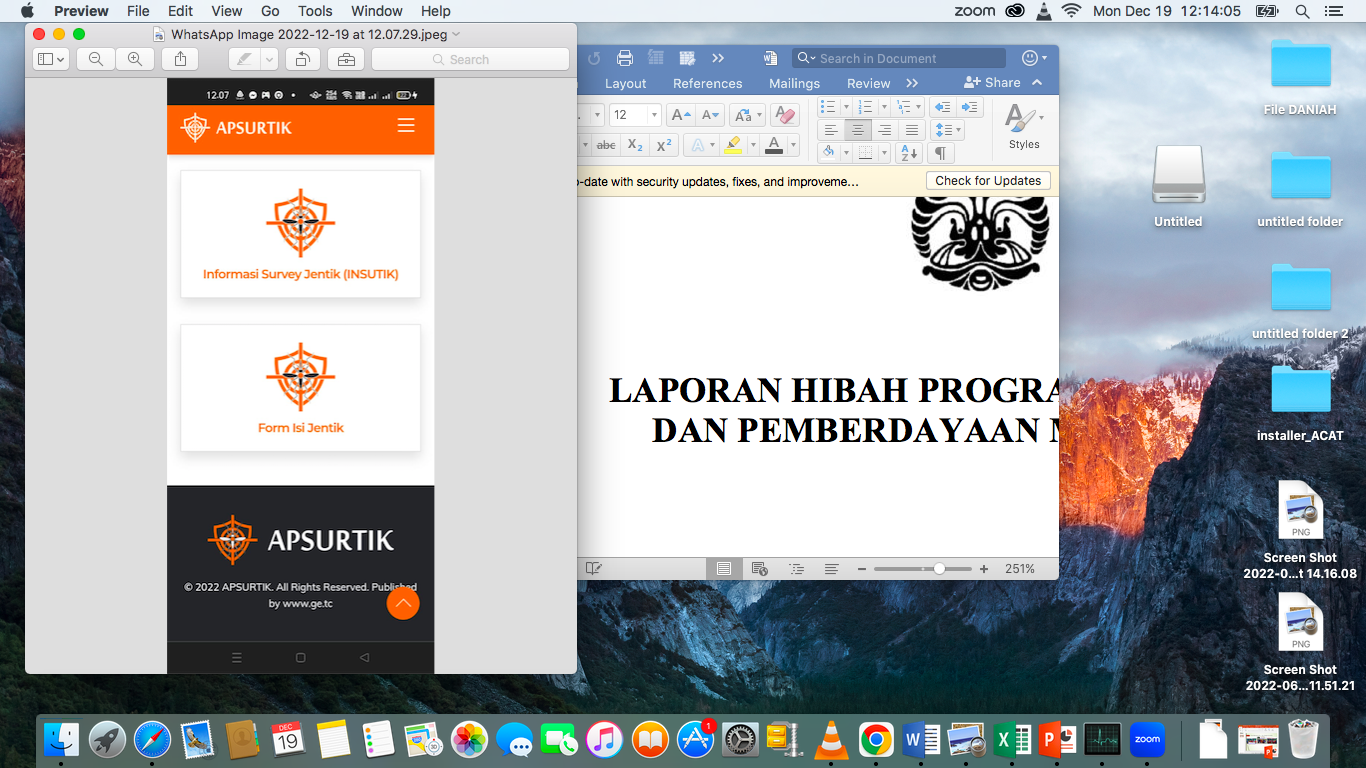 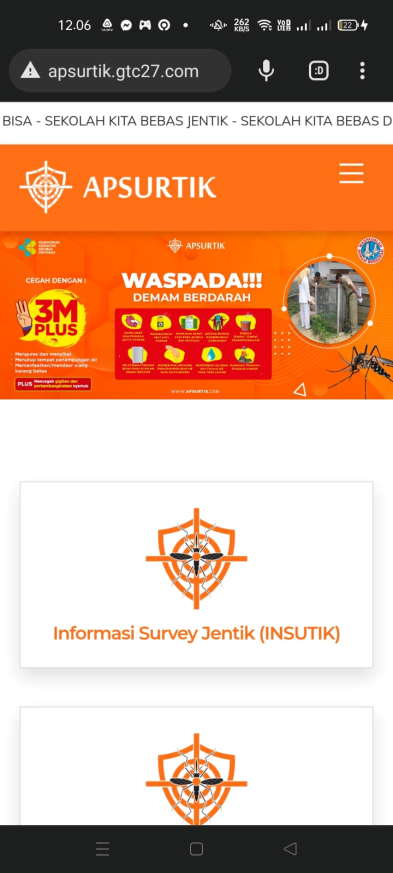 LAMPIRAN (LAPORAN KEGIATAN):Bukticapaian program dalambentukfotopelaksanaankegiatan (mohoncantumkanfotokegiatandenganresolusi HD/terbaik: 300dpi);Bukticapaianluaran;link http://apsurtik.gtc27.com/Dafarrujukan;Kemenkes (2017).Infodatin:Situasi DBD Di Indonesia. [online] Available at :http://www.depkes.go.id/download.php?file=download/pusdatin/infodatin/infodatin%20dbd%202016.pdf (Acessed, 21 Feb 2019).Kemenkes (2019).KemenkesImbauSeluruh Daerah Siaga DBD. [online] Available at :http://www.depkes.go.id/article/view/19011800001/kemenkes-imbau-seluruh-daerah-siaga-dbd.html (Acessed, 21 Feb 2019).DinkesJawa Barat (2019). SituasiPenderita DBD di Jawa Barat Tahun 2019. [online] Available at :http://www.diskes.jabarprov.go.id/application/modules/pages/files/14.KUMULATIF_CAK_PENEMUAN_DBD_2014_UNTUK_WEBSITE_1.pdf  (Acessed, 21 Feb 2019).WHO (2016).Dengue Bulletin. [online] Availableat :http://apps.searo.who.int/PDS_DOCS/B5318.pdf (Acessed, 21 Feb 2019).5. Pemerintah Kota Depok Kecamatan Sukmajaya (2016). Sejarah & Profil Kecamatan Sukmajaya [online] Available at : http://sukmajaya.depok.go.id/profil/sejarah-kecamatan (Diakses pada 22 Februari 2019)Tempo (2019). SiagaDemamBerdarah, Depok Temukan 314 Kasus DBD. [online] Available at : https://metro.tempo.co/read/1169931/siaga-demam-berdarah-depok-temukan-314-kasus-dbd (Diakses pada 22 Februari 2019)Berkas-berkasadministrasilainnyaterkaitpelaksanaankegiatan (Co.Suratmenyurat, publikasikegiatan, dll).LAPORAN KEUANGANRincianLAMPIRAN (LAPORAN KEUANGAN):ATK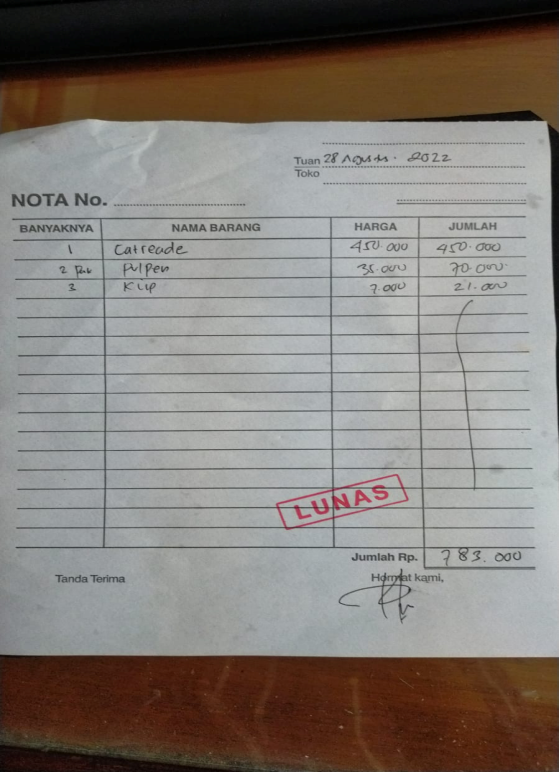 Pembuatan Aplikasi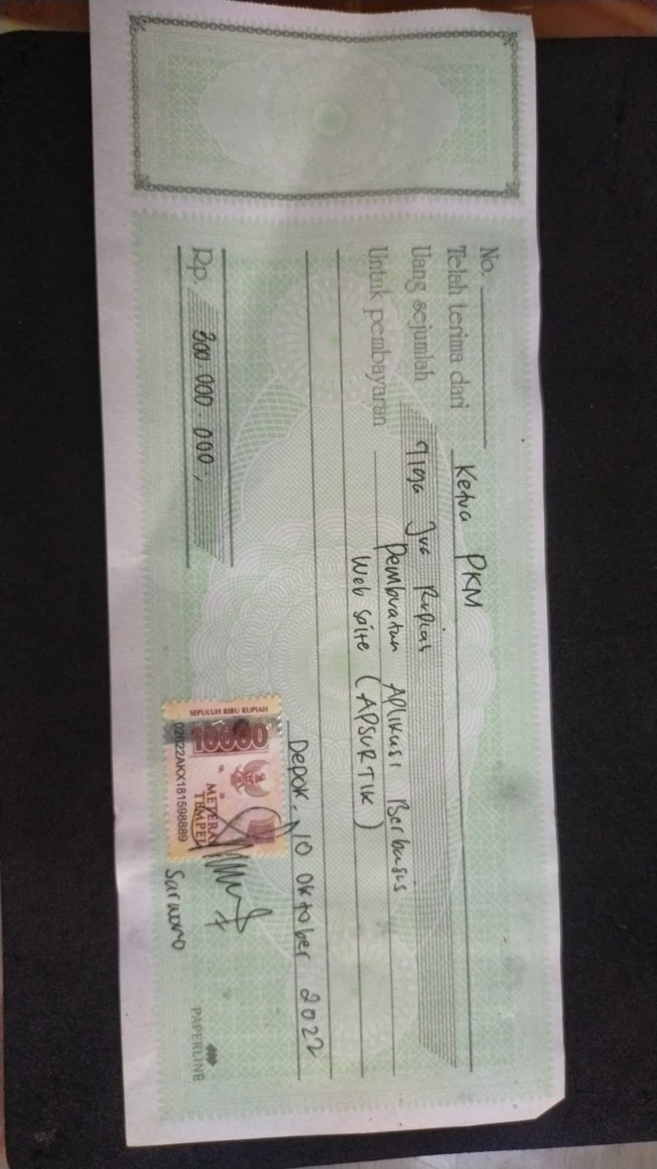 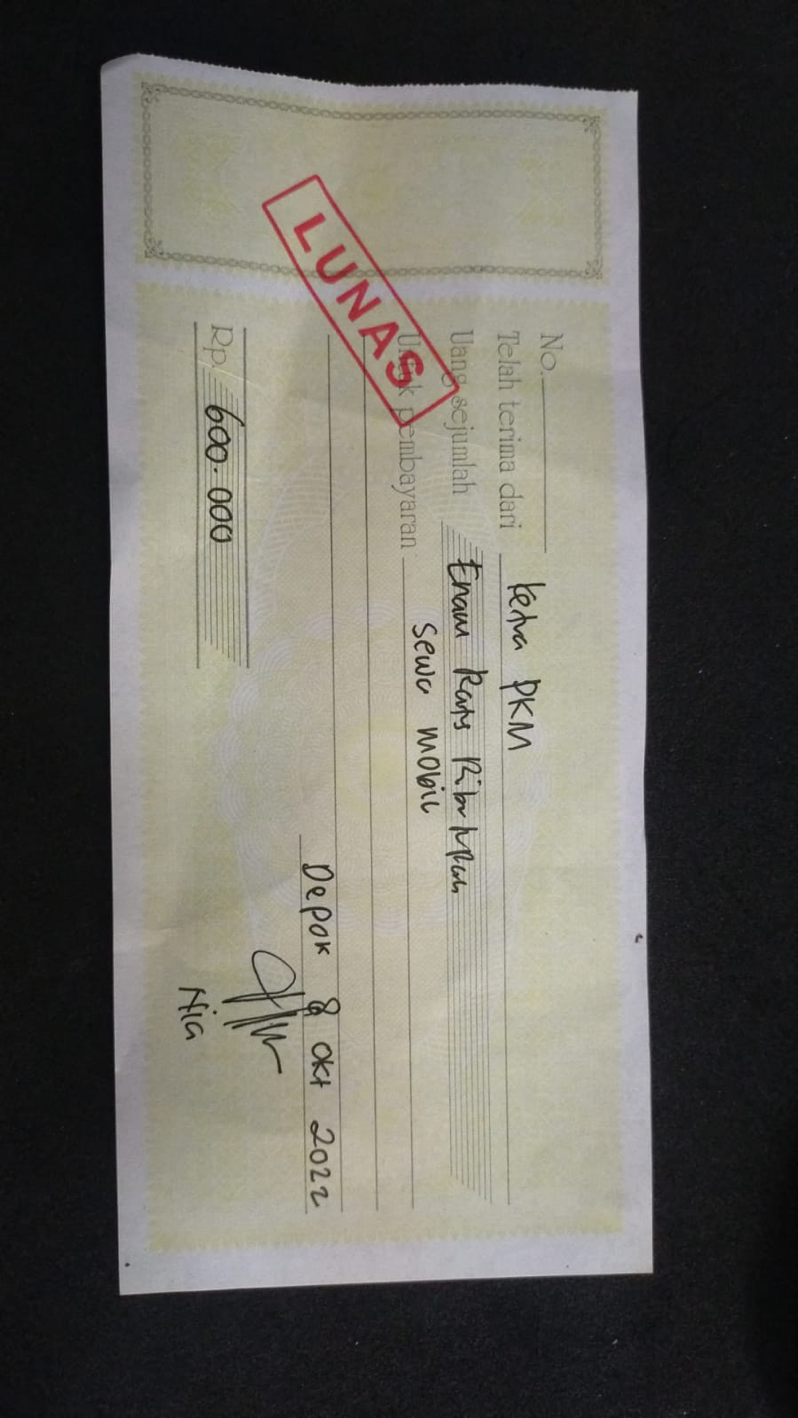 Sewa Mobil bulan OktoberBiaya Oprasional dan Akomodasi November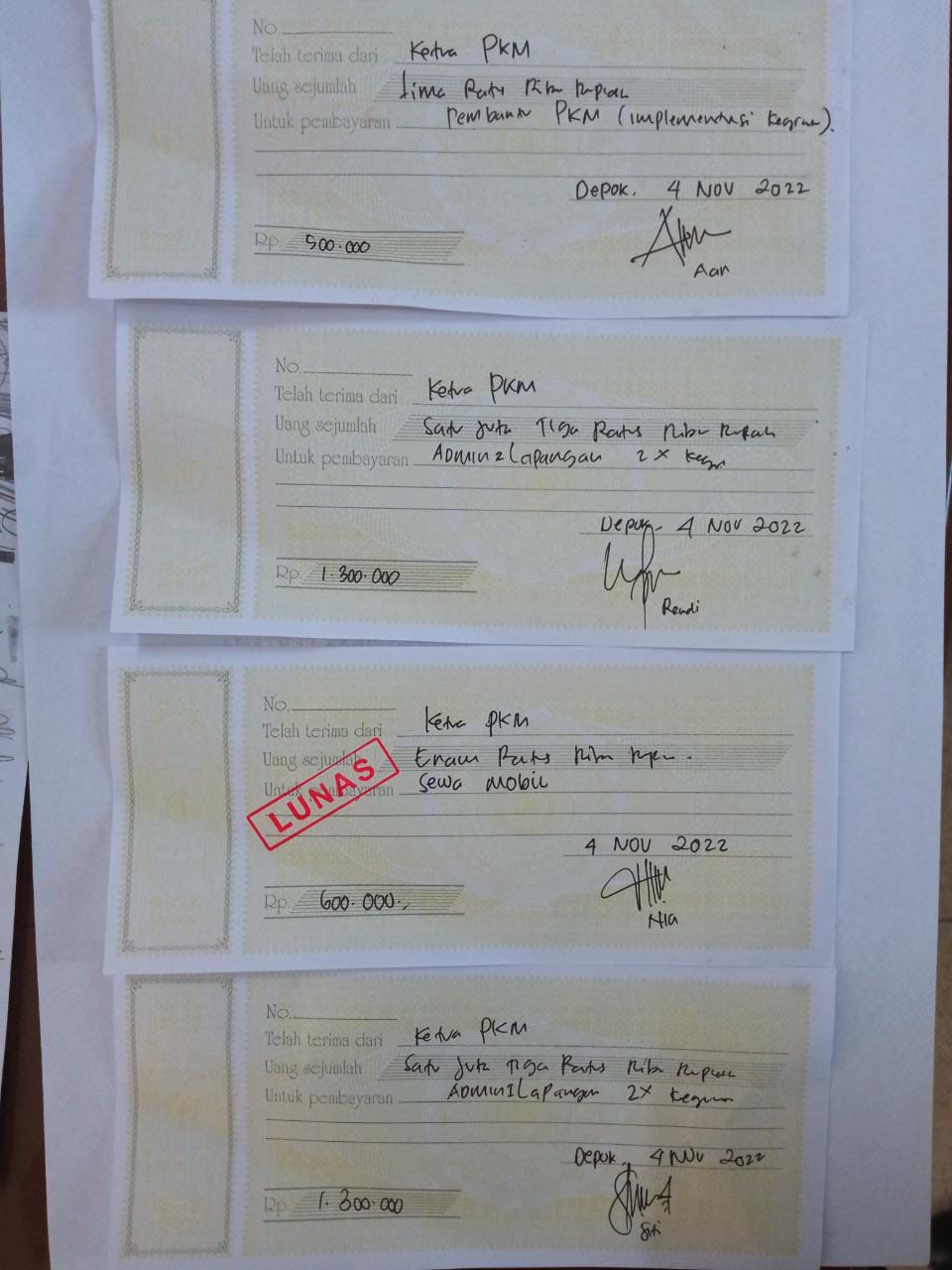 Profil Program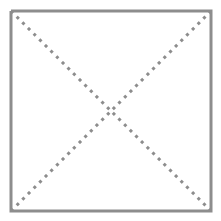 Judul:   Pemberdayaan masyarakat dalam pemantauan jentik Di Desa Sukmajaya, kec. Sukmajaya RW 11 DepokJudul:   Pemberdayaan masyarakat dalam pemantauan jentik Di Desa Sukmajaya, kec. Sukmajaya RW 11 DepokJudul:   Pemberdayaan masyarakat dalam pemantauan jentik Di Desa Sukmajaya, kec. Sukmajaya RW 11 DepokJudul:   Pemberdayaan masyarakat dalam pemantauan jentik Di Desa Sukmajaya, kec. Sukmajaya RW 11 Depok1.Ketua Tim ProgramNamaNIP/NIDNJabatan/GolonganJurusan/FakultasJumlahAlokasi Jam/MingguAlamat Kantor/Telp/Faks/E-mail: ………………………………………:  Prof. Dr. Dra. Dewi Susanna MS: 196312021988032002/00021266309: Guru Besar: 	Kesehatan Lingkunan/Kesehatan masyarakat: Gedung C lantai 2 FKM UI Depok/021-7863479 : Gema pesona blok v no 18-19 RTRW 07/11 Sukmajaya Depok/08121870252/dsusanna2@yahoo.com/dsusanna@ui.ac.id:………………………………………..	2.Anggota Tim Pengusul (lihatpersyaratan)Anggota Tim Pengusul (lihatpersyaratan)Anggota Tim Pengusul (lihatpersyaratan)3.4.Luaran yang dihasilkanLokasiKegiatanWilayah (Desa/Kecamatan)Kabupaten/KotaPropinsiJarak PT kelokasi (km): Jurnal dan HAKI	: Sukmajaya	: Depok	: Jawabarat	: 9,4 KM: Jurnal dan HAKI	: Sukmajaya	: Depok	: Jawabarat	: 9,4 KM3.4.JangkawaktuPelaksanaan:  5 Bulan:  5 Bulan3.4.Biaya Total- UI- Mitra (jikaada): Rp. 10.000.000: Rp. 10.000.000: Rp. ......................: Rp. 10.000.000: Rp. 10.000.000: Rp. ......................Ketua Tim PengusulProf. Dr. Dra. Dewi Susanna MS            00021266309MengetahuiKetua Tim PengusulProf. Dr. Dra. Dewi Susanna MS            00021266309MengetahuiKetua Tim PengusulProf. Dr. Dra. Dewi Susanna MS            00021266309MengetahuiDepok, 18 Desember 2022Menyetujui,ManajerRPM Fakultas/Sekolah/VokasiTandatanganNamaJelas, NIDNNoUraian KegiatanBulanBulanBulanBulanBulanBulanBulanBulanBulanBulanBulanPenanggungjawabNoUraian Kegiatan123456789101Menyusun rencana kegiatan dan time schedule kegiatanTim Pengabdi FKM UITim Pengabdi FKM UITim Pengabdi FKM UI2Desain aplikasi Bank JentikTim Pengabdi FKM UITim Pengabdi FKM UITim Pengabdi FKM UI3Koordinasi antara TIM  UI dan MitraTim Pengabdi FKM UI dan MitraTim Pengabdi FKM UI dan MitraTim Pengabdi FKM UI dan Mitra4Edukasi pengisian PSN dan input data bank jentik5Pemantauan jentik oleh Warga Juru JentikTim Pengabdi FKM UI dan MitraTim Pengabdi FKM UI dan MitraTim Pengabdi FKM UI dan Mitra7Laporan KemajuanTim Pengabdi FKM UITim Pengabdi FKM UITim Pengabdi FKM UI8Monitoring dan evaluasiTim Pengabdi FKM UITim Pengabdi FKM UITim Pengabdi FKM UI9Pembuatan Laporan Akhir dan LuaranTim Pengabdi FKM UITim Pengabdi FKM UITim Pengabdi FKM UI10Publikasi Tim Pengabdi FKM UITim Pengabdi FKM UITim Pengabdi FKM UI11Buku/ modul dan media (berita populer) Tim Pengabdi FKM UITim Pengabdi FKM UITim Pengabdi FKM UINoDeskripsiJumlah (rupiah)1BiayaPublikasi dan HAKIRp. 1.200.0002BiayaOperasionallainnyaRp. 4.600.0003BiayaPerjalanandanAkomodasiRp. 1.200.000TotalTotalRp. 10.000.000BiayaPublikasiBiayaPublikasiBiayaPublikasiBiayaPublikasiBiayaPublikasiDeskripsiJustifikasiPemakaianKuantitasHargaSatuan(Rp)Biaya (Rp)HKIPendaftaran HKI1Rp. 650.000Rp. 650.000Berita Online dan pembuatan drafBuat berita online1Rp. 550.000Rp. 550.000ATK3Rp. 500.000Rp. 1.500.000SUB TOTAL (Rp)SUB TOTAL (Rp)SUB TOTAL (Rp)SUB TOTAL (Rp)Rp. 1.200.000BiayaOperasionallainnyaBiayaOperasionallainnyaBiayaOperasionallainnyaBiayaOperasionallainnyaBiayaOperasionallainnyaDeskripsiJustifikasiPemakaianKuantitasHargaSatuan(Rp)Biaya (Rp)Biaya LapanganImplementasi Program PKM2Rp. 1.300.000Rp. 2.600.000Pembantu Lapangan1Rp. 500.000Rp. 500.000SUB TOTAL (Rp)SUB TOTAL (Rp)SUB TOTAL (Rp)SUB TOTAL (Rp)Rp. 3.100.000BiayaPerjalanandanAkomodasiBiayaPerjalanandanAkomodasiBiayaPerjalanandanAkomodasiBiayaPerjalanandanAkomodasiBiayaPerjalanandanAkomodasiDeskripsiJustifikasiPemakaianKuantitasHargaSatuan(Rp)Biaya (Rp)Sewa KendaraanMenyewa Kendaraan unk kegiatan PKM2Rp. 600.000Rp. 1.200.000SUB TOTAL (Rp)SUB TOTAL (Rp)SUB TOTAL (Rp)SUB TOTAL (Rp)Rp. 1.000.000Total Anggaran (Rp)Total Anggaran (Rp)Total Anggaran (Rp)Total Anggaran (Rp)Rp. 10.000.000Judul ProgramJudul Program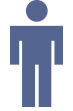 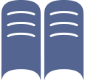 NAMA KETUA TIMJurusan/Fakultasalamat emailNAMA ANGGOTA TIM 1Jurusan/Fakultasalamat email penulis 2NAMA ANGGOTA TIM 2Jurusan/FakultasNamaPerguruanTinggialamat email penulis 3Dst…LatarBelakang (lokasi, masalah, dansolusipemecahanmasalah)MetodePelaksanaan ProgramHasil (gambarankegiatansebelumdansesudahpelaksanaankegiatan, danjumlahpenerimamanfaat)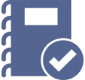 TuliskanPublikasiIlmiahdan/atauProduklainnya yang pertamaTuliskanPublikasiIlmiahdan/atauProduklainnya yang keduaDst…Gambar 1. …tulisketeranganfoto…..